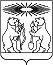 О внесении изменений в постановление администрации Северо-Енисейского района «Об утверждении лимитов потребления энергетических ресурсов, установленных для муниципальных учреждений Северо-Енисейского района на 2021 год»В целях уточнения лимитов потребления энергетических ресурсов, муниципальными учреждениями Северо-Енисейского района, руководствуясь статьей 34 Устава Северо-Енисейского района, ПОСТАНОВЛЯЮ:1. Внести в постановление администрации Северо-Енисейского района от 29.12.2020 № 594-п «Об утверждении лимитов потребления энергетических ресурсов, установленных для муниципальных учреждений Северо-Енисейского района на 2021 год (далее – постановление) следующие изменения: 1) в приложении к постановлению, именуемом «Лимиты потребления энергетических ресурсов, установленных для муниципальных учреждений Северо-Енисейского района на 2021 год» строки 1.1, 1.2, 1.4, 1.5, 1.7, 1.8, 1.9, 1.10, 1.11, 1.14, 1.15 и 4 изложить в редакции, согласно приложению к настоящему постановлению.2. Настоящее постановление вступает в силу со дня подписания, подлежит опубликованию в газете «Северо-Енисейский вестник» и размещению на официальном сайте Северо-Енисейского района (www.admse.ru).Временно исполняющий полномочияГлавы Северо-Енисейского района,первый заместитель главы района                                                         А. Н. РябцевПриложениек постановлению администрации Северо-Енисейского районаот 15.09.2021 № 330-п(новая редакция строк 1.1, 1.2, 1.4,1.5, 1.7, 1.8, 1.9, 1.10, 1.11, 1.14,1.15, 4 приложения, утвержденногопостановлением администрацииСеверо-Енисейского района от29.12.2020 № 594-п)АДМИНИСТРАЦИЯ СЕВЕРО-ЕНИСЕЙСКОГО РАЙОНА ПОСТАНОВЛЕНИЕАДМИНИСТРАЦИЯ СЕВЕРО-ЕНИСЕЙСКОГО РАЙОНА ПОСТАНОВЛЕНИЕ«15» сентября 2021 г.№  330-пгп Северо-Енисейскийгп Северо-Енисейский1.1.Управление образования администрации Северо-Енисейского района418,80660,950492,910ОАО «Красноярскэнергосбыт»32 195,001.2.Муниципальное бюджетное дошкольное образовательное учреждение «Северо-Енисейский детский сад № 1»238,1401 352,8761 352,876ОАО «Красноярскэнергосбыт»44 219,001.4.Муниципальное бюджетное дошкольное образовательное учреждение комбинированного вида «Северо-Енисейский детский сад № 4 Жарки»396,6522 538,9002 538,900ОАО «Красноярскэнергосбыт»44 416,001.5.Муниципальное бюджетное дошкольное образовательное учреждение «Северо-Енисейский детский сад № 5»329,9992 130,1402 130,140ОАО «Красноярскэнергосбыт»51 301,001.7.Муниципальное бюджетное образовательное учреждение «Северо-Енисейская средняя общеобразовательная школа №1 имени Е.С. Белинского»1 329,6005 752,525 752,52ОАО «Красноярскэнергосбыт»138 680,001.8.Муниципальное бюджетное образовательное учреждение «Северо-Енисейская средняя общеобразовательная школа № 2»810,8284 062,514 062,51ОАО «Красноярскэнергосбыт»57 198,001.9.Муниципальное бюджетное образовательное учреждение «Тейская средняя общеобразовательная школа № 3»928,5643 262,71септикОАО «Красноярскэнергосбыт»57 344,001.10.Муниципальное бюджетное образовательное учреждение «Брянковская средняя общеобразовательная средняя школа № 5»866,1902 209,450септикОАО «Красноярскэнергосбыт»51 192,001.11.Муниципальное бюджетное образовательное учреждение «Новокаламинская средняя общеобразовательная школа № 6»593,8101 736,66септикОАО «Красноярскэнергосбыт»51 790,001.14.Муниципальное бюджетное образовательное учреждение дополнительного образования детей «Северо-Енисейская детско-юношеская спортивная школа»717,2923 661,7202 408,980ОАО «Красноярскэнергосбыт»156 050,001.15.Муниципальное бюджетное образовательное учреждение дополнительного образования детей  «Северо-Енисейский детско-юношеский центр»329,1501 371,4381 371,438ОАО «Красноярскэнергосбыт»896,0004.Муниципальное казенное учреждение «Северо-Енисейская муниципальная информационная служба»88,464360,96360,96ОАО «Красноярскэнергосбыт30 070,000